ATIVIDADE DOMICILIAR - DISTANCIAMENTO SOCIAL COVID-19ATIVIDADES DE ARTE - 1º A, B e CPROFESSOR: JULIANO BATISTAPERÍODO: 27/04 à 01/05ATIVIDADES REFERENTES A: 01 (UMA AULA)Refletindo um pouco mais sobre linhas, formas e cores.A atividade dessa semana se encontra nas páginas: 28 e 29 do livro de Arte.Temos visto neste capítulo do livro a importância das cores e das formas para a composição de qualquer obra de Arte. Sem estes elementos a arte perde seu valor.Para aprofundar nosso estudo, veremos duas obras diferentes, de artistas diferentes. Cada um ao seu modo utilizou as cores e formas para poder criar suas obras. Veremos as obras de: Ruan Miró e Wassily Kandinsky.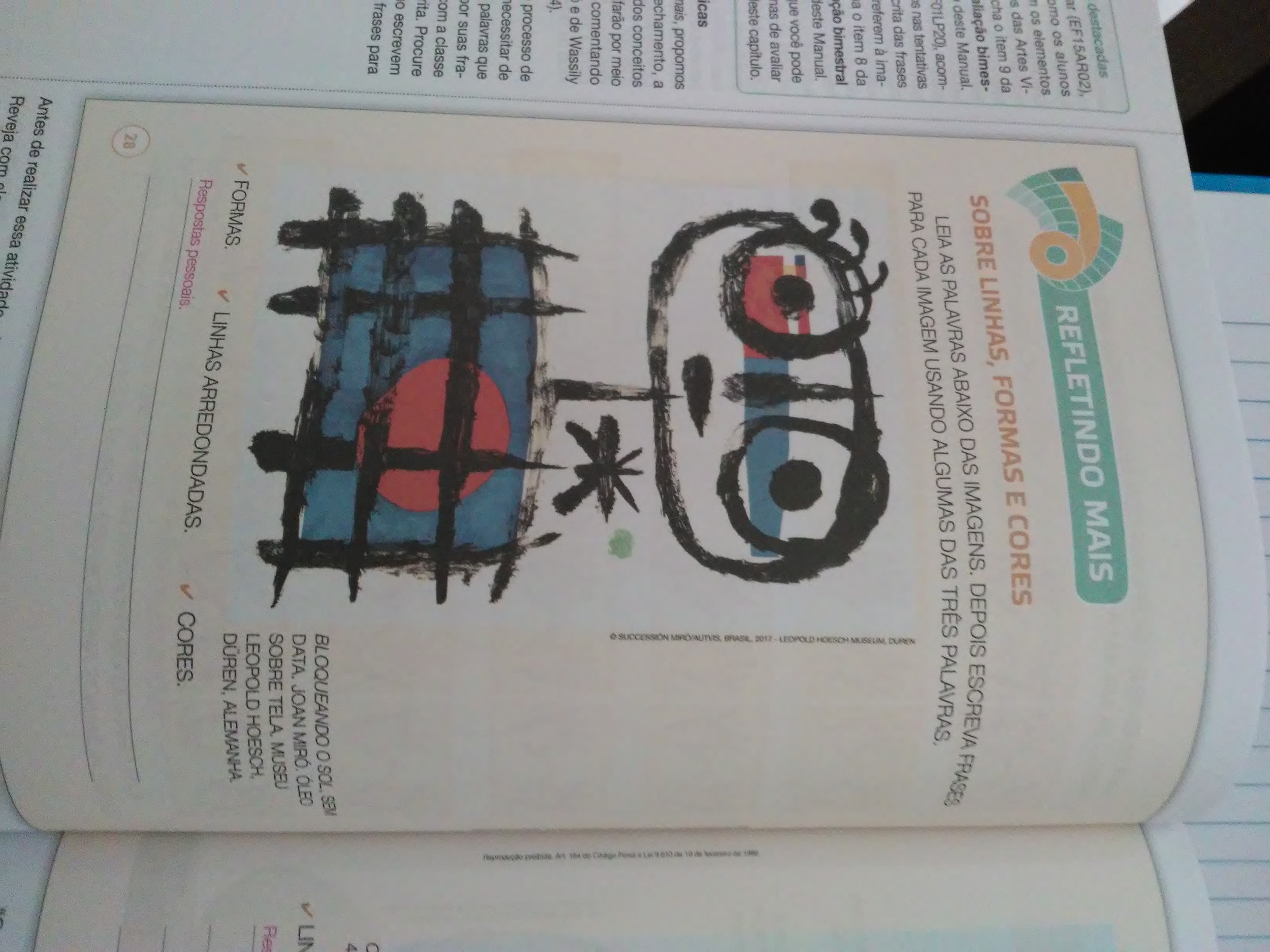 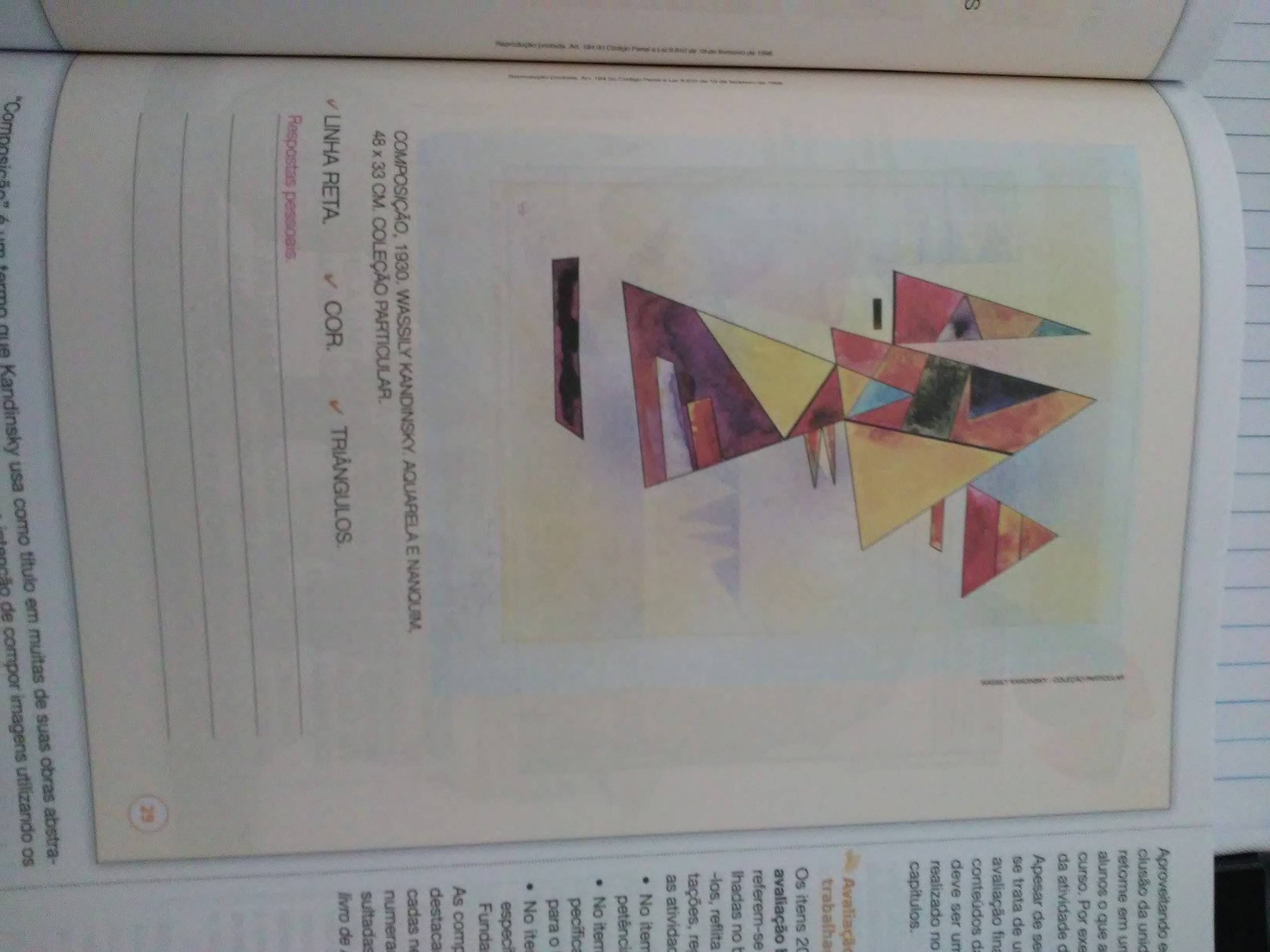 Depois de observar as formas e cores de cada uma das obras, o aluno(a), deverá escolher umas das duas imagens para reproduzir, para desenhar no caderno de arte.O desenho é de observação, ou seja, a criança deve olhar a imagem do livro e tentar copiar para o caderno.O importante é exercitar o desenho, se empenhando da melhor maneira possível.Capricho nas formas e nas cores, pois o objetivo principal é deixar evidente a importância das cores e das formas no desenho.Depois de feita a atividade, tirem uma foto e me enviem para que eu possa avaliar. 